Интеллектуальный марафон для 1 классаФ.И ученика_____________________________________класс__________1.Из слов убежали гласные. Вставь их и ты получишь слово. Б . Л . Т_____________     Н . С . Р . Г____________  С . Б . К . ________________2.Разгадай ребусы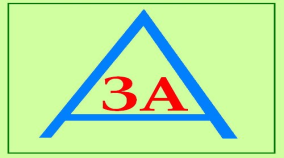 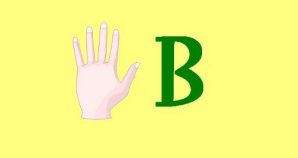 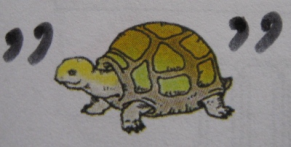 _____________               ________________                  _________________3. Кто как голос подаётКорова_________________           свинья_____________________Гусь___________________           сорока_______________________4.Раздели слова на слоги. Зачеркни в каждом слове лишний слог, чтобы получилось правильное слово.Горилуби-_______________     лошакади_____________________Соребаки-_______________ лопаси _________________________5. Вставь в окошечко пропущенное число3 + 4 + ⁪ = 4 + ⁪ + 3              2 + 2 + 3 + 0 – 2 - 0 =  ⁪ 6.У Ивана – царевича было 2 целых яблока ,  2 половинки и 4 четвертинки. Сколько всего яблок было у Ивана-царевича?__________________________7.Разгадай правило и продолжи ряд1 22 333 4444  …  …8. Галя ниже Ромы, Маша ниже Серёжи, но выше Ромы. Кто самый высокий?___________________9.  Соедини слова из первого столбика со словами второго столбика. Кто где живёт.Медведь                                            УлейПчела                                                 КурятникСобака                                               КонураКурица                                              МуравейникЛиса                                                   БерлогаМуравей                                            Нора10. Разгадай пословицу_____________________________________________________________________________________________________________________________________задание№1№2№3№4№5№6№7№8№9№10баллысемьоотраздинотрежьмерьраз158263947